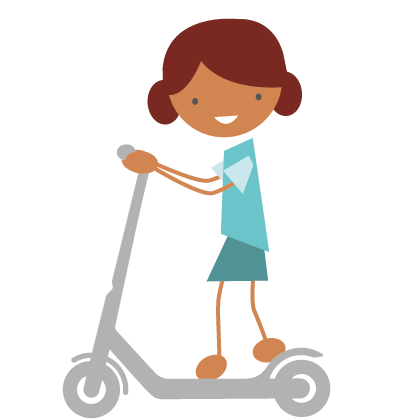 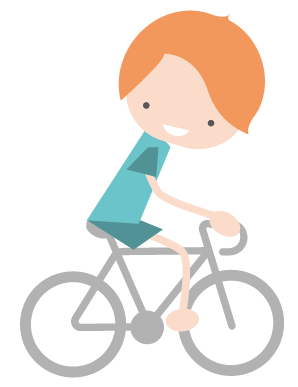 ___________ School Active Travel PlanOur Active Travel Pledge: EG: We pledge to work towards the actions on our plan to become an Active Travel School and increase families walking, cycling and scooting to school. Date:ActionWho is responsible?When will it be completed?What will success look like?Next StepSee list of actions for ideas for your Travel PlanEG: governor, headteacher, eco councilEG: end of summer termEG: Display changed termly,Increase in use of bike standsWhat could you do in the future to make even more progress?